НОД по квиллингу на тему: «Закладка»Цель: обучать различным приемам работы с бумагой в технике квиллинг. Развивать у детей способность работать руками, приучать к точным движениям пальцев, совершенствовать мелкую моторику рук, развивать аккуратность в работе, коммуникативные навыки, художественный вкус, творческие способности и фантазии. Воспитывать интерес к искусству квиллинга.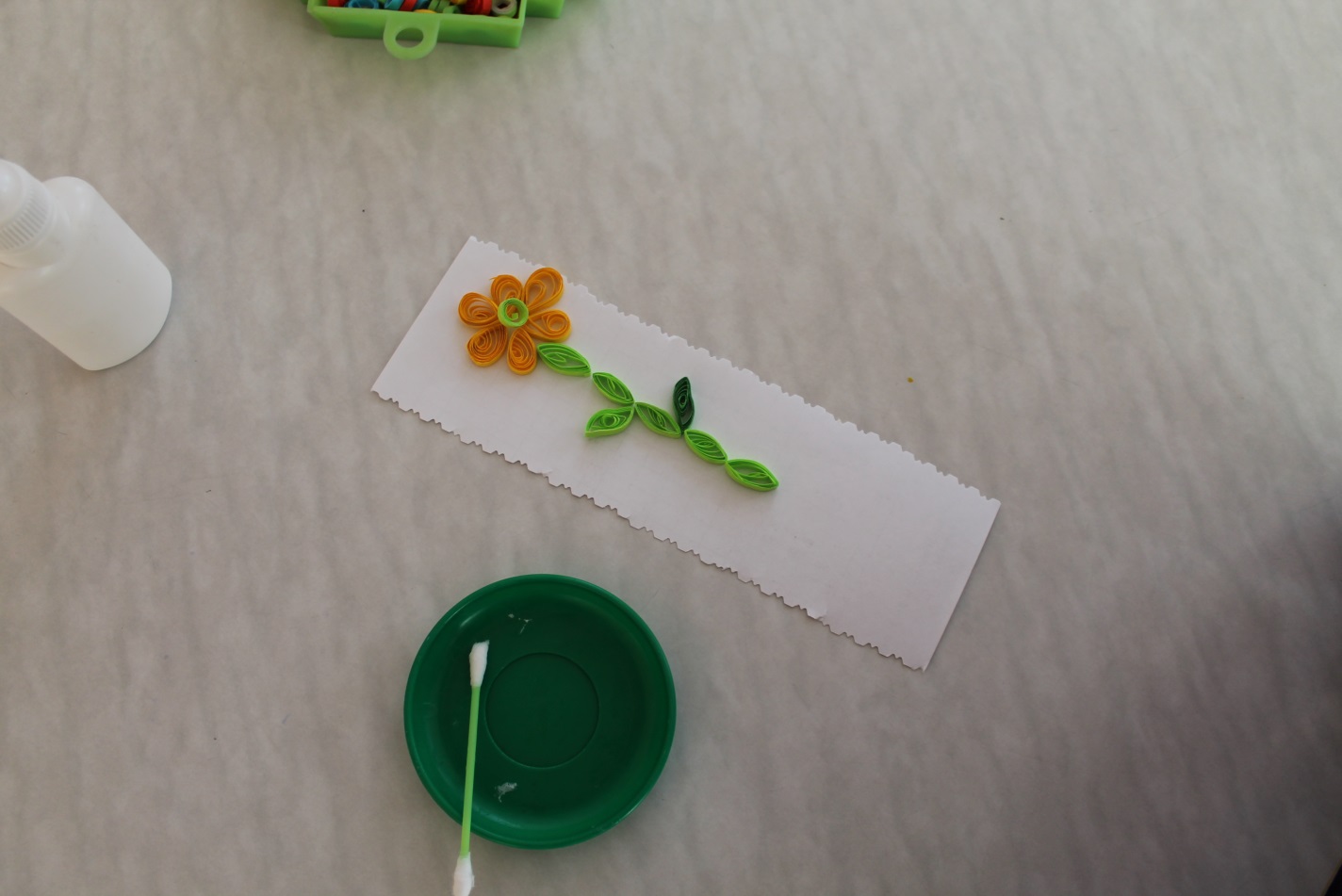 Оборудование: линейки, разноцветные полоски шириной 3 мм, клей ПВА, клей-карандаш, заготовки закладок, палочки для кручения, коврики для клея, образец закладки, картинки с цветами.Содержание:1. Организационный момент. Ребята, сегодня я наше занятие хотела бы начать со стихотворения, послушайте. Стихотворение:ЗакладкаЯ – красивая закладка. Я нужна вам для порядка. Зря страницы не листай. Где закладка, там читай! Ребята, про что было стихотворение? (Ответ детей: про закладку). Правильно, молодцы, а кто скажет, для чего нам нужна закладка? (Ответ детей: для того, чтобы закладывать в книгах на том месте, где остановились при чтении в книге, или тетради и т. д.) Я вам хочу показать какие бывают закладки. (Демонстрация закладок) Сегодня ребята, мы с вами будем делать закладку в технике квиллинг. А перед тем как приступить к работе, мы должны размять наши пальчики. Пальчиковая гимнастика «Цветок»Ребята, у каждого из вас руки превратились в цветок. Лепестки закрыты и плотно сомкнуты. Утром рано он закрыт (кисти рук находятся в исходном положении, Но к полудню ближе (ладони отходят друг от друга, подушечки больших пальцев прижаты к концам указательных, кисти рук напоминают полураскрытый бутон) .Раскрывает лепестки, красоту их вижу (кисти рук у запястья соединены, а пальцы плавно расходятся в разные стороны, напоминая раскрывшийся цветок) .К вечеру цветок опять закрывает венчик (пальцы сомкнуть – нераскрывшийся цветок),И теперь он будет спать (кисти рук в исходном положении) .До утра, как птенчик (кисти рук положить под щеку – имитация сна) .Молодцы, а теперь проходим и садимся за рабочие места. Посмотрите и скажите, из каких частей состоит закладка? (из лепестков – форма капелька и середенки – тугая катушка.) Молодцы, а теперь приступаем к работе. 2. Основная часть. Изготовление закладкиБерем 6 полос одного цвета, из них крутим круги диаметром 16 мм, плющим один конец, превращая круг в каплю. Для серединки цветка берем одну полоску другого цвета и очень туго ее закручиваем. Когда ребята сделают все части цветка, следует отдохнуть и сделать физкультминутку. ФизкультминуткаВыполняем подражательные движения в соответствии с текстом. Головами покиваем, Носиками помотаем, А зубами постучим, И немножко помолчим. (Прижимаем указательный палец к губам) Плечиками мы покрутим, И про ручки не забудем. Пальчиками потрясём, И немножко отдохнём. (Наклонившись вниз, качаем расслабленными руками.) Мы ногами поболтаем, И чуть-чуть по-приседаем, Ножку ножкой подобьём И сначала всё начнём. (Подпрыгиваем на месте в ритме текста.) Молодцы, а теперь собираем наш цветок, приклеиваем его на закладку. Оформление работы. Воспитатель: какие вы молодцы, какие у вас у всех получились замечательные цветы. А сейчас я хочу загадать вам загадки про цветы, слушаем внимательно:Загадки:На кустах в саду растёт, Запах сладкий, словно мёд. Но нередко льются слёзыТех, кто рвёт их. Это. Ответ (Розы) Я шариком пушистым Белею в поле чистом, А дунул ветерок — Остался стебелёк. Ответ (Одуванчик) Пробивается росток, Удивительный цветок. Из-под снега вырастает, Солнце глянет — расцветает. Ответ (Подснежник) Желтые, пушистые Шарики душистые. Их укроет от мороза В своих веточках. Ответ (Мимоза) Длинный тонкий стебелек, Сверху - алый огонек. Не растенье, а маяк - Это ярко-красный. Ответ (Мак) Снимем мы среди болота Замечательное фото. Очень яркая картинка - Распустилась здесь. Ответ (Кувшинка) 3. Ребята, вы сегодня все были большие молодцы, все старались! А скажите мне, пожалуйста, вам понравилось делать цветы? А что для вас было самым трудным? А давайте посмотрим, чья работа получилась самая аккуратная. Экспресс-выставка.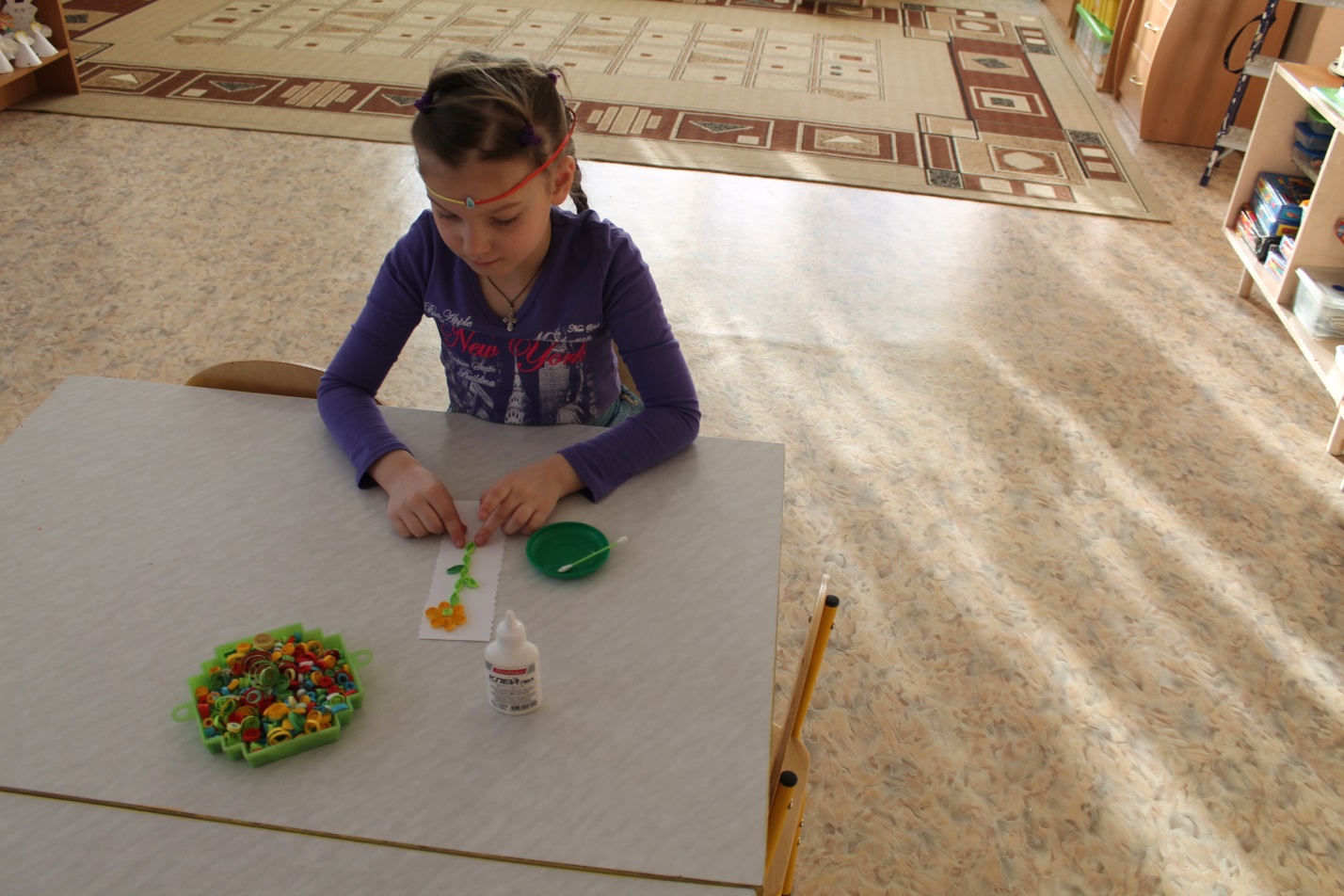 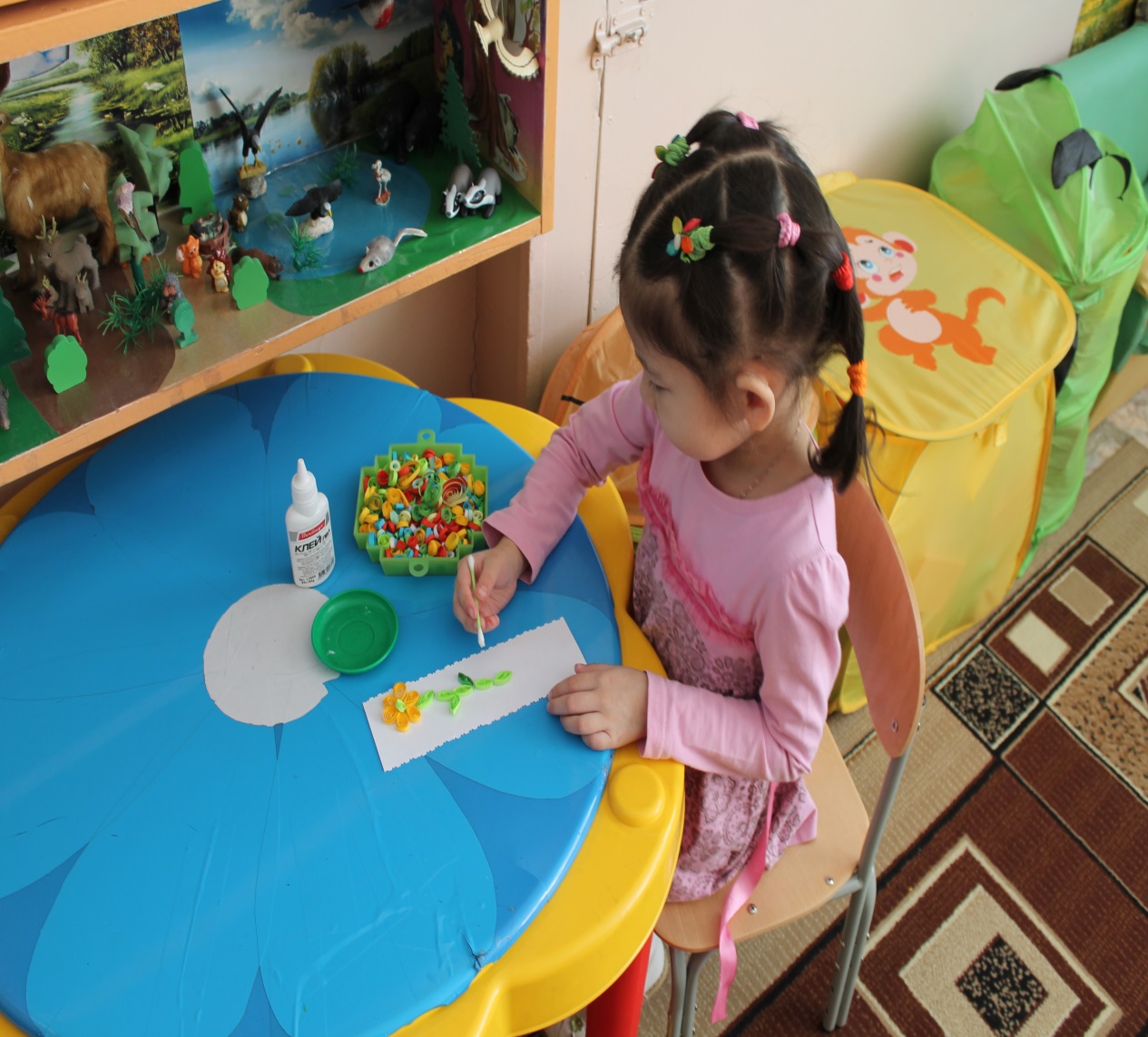 